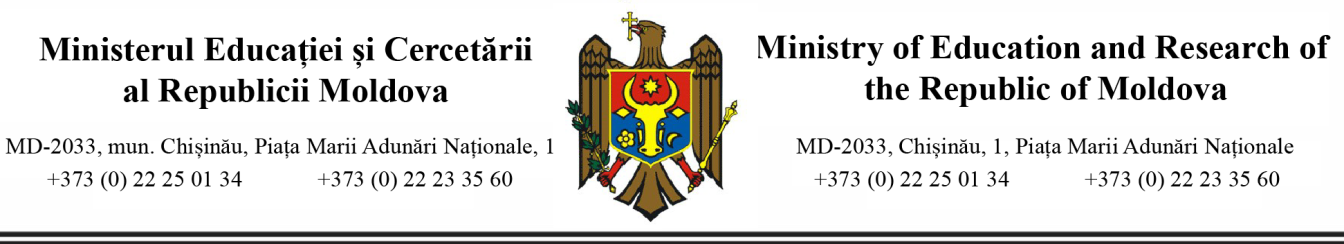 Nr. _______________ din ___________________Cancelaria de Stat a Republicii MoldovaMinisterul Educației și Cercetării remite Cererea privind înregistrarea de către Cancelaria de Stat a proiectului de hotărâre de Guvern care urmează a fi anunțat în cadrul ședinței secretarilor generali.			Ministru 	                                  Dan PERCIUNNr. crt.Criterii de înregistrareNota autorului1Tipul și denumirea proiectuluiProiectul Hotărârii de Guvern Cu privire la aprobarea Conceptului Sistemului informațional de management în învățământul superior 2Autoritatea care a elaborat proiectulMinisterul Educației și Cercetării3Justificarea depunerii (indicația corespunzătoare sau remarca precum că proiectul este elaborat din inițiativa autorului)Proiectul este elaborat în  temeiul art. 18 alin. (1) și art. 22 lit. c) și d) din Legea nr. 467/2003 cu privire la informatizare și la resursele informaționale de stat,în cadrul Proiectului Învățământul Superior în MOldova4Lista autorităților și instituțiilor a căror avizare este necesarăMinisterul Sănătăţii, Ministerul Culturii, Ministerul Dezvoltării Economice și Digitalizării, Ministerul Apărării, Ministerul Afacerilor Interne, Ministerul Finanțelor, Ministerul Justiției, Centrul Național Anticorupție5Termenul–limită  pentru depunerea avizelor /expertizelor10 zile lucrătoare6Numele, prenumele, funcția și datele de contact ale persoanei responsabile de promovarea proiectuluiVictoria Musienco, Șefă a Serviciului tehnologiei informației și comuncațiilorvictoria.musienco@mec.gov.md7Anexe (proiectul actului care solicită a fi înregistrat, nota informativă cu documentele de însoțire)Proiectul hotărârii, nota informativă, avizul AGE8Data și ora depunerii cererii 24.08.2023 9Semnătura